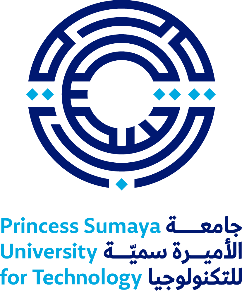 نموذج متابعة المشاريع البحثية المدعومة لطلبة البكالوريوس (URP)اسم المشروع:اسم المشروع:اسم المشروع:اسم المشروع:اسم المشروع:اسم المشروع:اسم المشروع:أسماء الطلبة:أسماء الطلبة:أسماء الطلبة:أسماء الطلبة:أسماء الطلبة:أسماء الطلبة:أسماء الطلبة:الاسمالاسمالاسمالاسمالرقم الجامعيالرقم الجامعيالتسلسل12345........../...........للعام الجامعي:التقرير الفصلي عن سير العمل للفصل الدراسي:                         التقرير الفصلي عن سير العمل للفصل الدراسي:                         التقرير الفصلي عن سير العمل للفصل الدراسي:                         ...../...../.....التاريخ :التوقيع:اسم المشرف:اسم المشرف:توصية لجنة البحث العلمي في القسمتوصية لجنة البحث العلمي في القسمتوصية لجنة البحث العلمي في القسمتوصية لجنة البحث العلمي في القسم    اعتماد                               اعتماد                            عدم اعتماد عدم اعتمادتوقيع رئيس اللجنة:التاريخ :...../...../.....توصية لجنة البحث العلمي في الكلية:توصية لجنة البحث العلمي في الكلية:توصية لجنة البحث العلمي في الكلية:توصية لجنة البحث العلمي في الكلية:    اعتماد                               اعتماد                            عدم اعتماد عدم اعتمادتوقيع رئيس اللجنة:التاريخ :...../...../.....مجلس البحث العلمي:مجلس البحث العلمي:مجلس البحث العلمي:مجلس البحث العلمي:    اعتماد                               اعتماد                            عدم اعتماد عدم اعتمادتوقيع العميد: التاريخ :...../...../.....